§946.  Action for equitable relief after period of redemption; procedureA municipality which has become the purchaser at a sale of real estate for nonpayment of taxes or which as to any real estate has pursued the alternative method for the enforcement of liens for taxes provided in sections 942 and 943, whether in possession of such real estate or not, after the period of redemption from such sale or lien has expired, may maintain an action for equitable relief against any and all persons who claim or may claim some right, title or interest in the premises adverse to the estate of such municipality.Any purchaser or his successors in interest from a municipality of real estate or lien thereon acquired by a municipality as a purchaser at a sale thereof for nonpayment of taxes, or acquired under the alternative method for the enforcement of liens for taxes provided in sections 942 and 943, whether in possession of such real estate or not, after the period of redemption from such sale or lien has expired, may maintain an action for equitable relief against any and all persons who claim or may claim some right, title or interest in the premises adverse to the estate of such municipality or purchaser.  [PL 1973, c. 646 (AMD).]No municipal officer shall, while holding municipal office, acquire from that municipality any interest in real estate acquired by that municipality on account of nonpayment of taxes, unless such sale occurs by sealed bid after duly advertising the same at least twice during a 7-day period prior to the acceptance of bids. Any town official who submits a sealed bid shall not take part in the bid acceptance process except that a municipal officer may purchase tax acquired property if the property was owned by the municipal officer's son, daughter, spouse or parent immediately prior to its acquisition by the municipality and if such purchase is authorized by the municipality.  [PL 1975, c. 347 (NEW).]1.  Service.  Service shall be made as in other actions on all defendants who can with due diligence be personally served within the State. If any defendants cannot be so served or are described in the complaint as being unascertained, service shall be made by publication as in other actions in which publication is required. A copy of the published notice shall be mailed to all known defendants at their last known addresses if they have not been personally served.If, after notice has been given or served as ordered by the court and the time limited in such notice for the appearance of the defendants has expired, the court finds that there are or may be defendants who have not been actually served with process and who have not appeared in the action, it may of its own motion, or on the representation of any party, appoint an agent, guardian ad litem or next friend for any such defendant, and if any such defendants have or may have conflicting interests, it may appoint different agents, guardians ad litem or next friends to represent them. The cost of appearance of any such agent, guardian ad litem or next friend, including the cost of compensation of his counsel, shall be determined by the court and paid by the plaintiff, against whom execution may issue therefor in the name of the agent, guardian ad litem or next friend.[PL 1965, c. 281 (AMD).]2.  Decree; effect.  The plaintiff in such action shall pray the court to establish and confirm its title to the premises described in the complaint as against all the defendants named or described therein, and if upon hearing the court shall find the plaintiff's title so to be good it shall make and enter its decree accordingly, which decree when recorded in the registry of deeds for the county or district where the real estate lies shall have the effect of a deed of quitclaim of the premises involved in the action from all the defendants named or described therein to the plaintiff.3.  Jury.  If the cause is tried in the Superior Court, issues of fact may be framed upon application of any party to be tried by a jury whose verdict shall have the same effect as the verdict of a jury in other civil actions.[PL 1975, c. 54, §2 (AMD).]SECTION HISTORYPL 1965, c. 281 (AMD). PL 1973, c. 646 (AMD). PL 1975, c. 54, §2 (AMD). PL 1975, c. 347 (AMD). The State of Maine claims a copyright in its codified statutes. If you intend to republish this material, we require that you include the following disclaimer in your publication:All copyrights and other rights to statutory text are reserved by the State of Maine. The text included in this publication reflects changes made through the First Regular and First Special Session of the 131st Maine Legislature and is current through November 1, 2023
                    . The text is subject to change without notice. It is a version that has not been officially certified by the Secretary of State. Refer to the Maine Revised Statutes Annotated and supplements for certified text.
                The Office of the Revisor of Statutes also requests that you send us one copy of any statutory publication you may produce. Our goal is not to restrict publishing activity, but to keep track of who is publishing what, to identify any needless duplication and to preserve the State's copyright rights.PLEASE NOTE: The Revisor's Office cannot perform research for or provide legal advice or interpretation of Maine law to the public. If you need legal assistance, please contact a qualified attorney.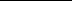 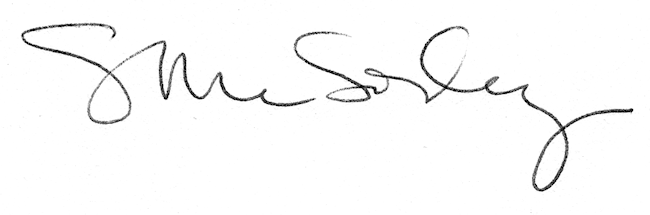 